Cardiff & Vale of Glamorgan Pension Fund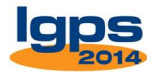 
Pension Scheme Contributions are deducted automatically from pay, it is important that you take the time to read this brochure. (Applicable from 01 April 2022)NOW's the time to be planning for your future, so you need to consider a pension.
CHOOSE the Local Government Pension Scheme (LGPS) and have a head start.
THAT's because the Scheme is provided by your employer who pays a large slice of the cost for you.
THE Scheme is an integral part of your pay package and is in ADDITION to your salary.
The cost to you is LESS than you might think.
YOU pay a contribution of between 5.5% and 12.5% of your pay depending on your annual pensionable pay, based on the following table.EVEN LESS if you pay tax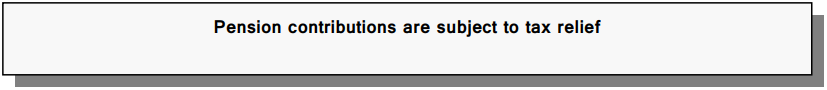 
AND your employer pays the rest, which costs your employer about double the amount you pay.
THIS is one of the best ways to plan for retirement with an excellent range of benefits that both full-time and part-time employees can enjoy.
THESE INCLUDE:
Life cover from the moment you join, with a lump sum of 3 years pay being paid if you die in service.
Cover for your family with a pension for your husband, wife, civil partner or eligible cohabiting partner and for eligible children should you die.
Protection for you after 2 years with:
Immediate benefits at any age if you have to retire because of permanent ill health and are incapable of other work.
Early payment of benefits when you are aged 55 or over
- if you are made redundant or retired on efficiency grounds, or
- your employer agrees to your early retirement
The right to voluntarily retire from age 55 or over, even though the Scheme’s normal pension age is linked to State Pension Age. (Benefits payable before normal pension age will be paid at a reduced rate.)
WHEN YOU RETIRE you can look forward to
A pension for life that increases with the cost of living
A tax free lump sum by giving up part of your pension
HOW ARE BENEFITS WORKED OUT?
For each year you are in the Scheme you build up a retirement pension of 1/49th of your pensionable pay. The amount of pension built up during the scheme year is added to your pension account and revalued at the end of each scheme year to keep up with the cost of living.
Sian joins the scheme on 1 April 2014. Her pensionable pay is £24,500 in scheme year 1 and her pensionable pay increases by 1% each year. Let's assume that the cost of living (revaluation adjustment) is 3% each year.At the end of 5 years Sian has built up a pension of £2,787.80. On retirement she can swap a part of her pension to have a tax free lump sum.
FLEXIBILITY TO PAY MORE OR LESS
You have the option to pay half of your normal contribution in return for half of your normal pension. This is known as the 50/50 section and is designed to help people stay in the scheme when things are financially tough. If you wish to know more about the 50/50 section you can request details and a form from your employer. Please note you cannot elect for the 50/50 section until you start your employment. You can also boost your pension by paying more in. For more information please contact the pension section.
Further information including a more detailed guide to the scheme can be found at www.cardiffandvalepensionfund.org.uk or e-mailing pensions@cardiff.gov.uk.
The Cardiff & Vale of Glamorgan Pension Fund
How to JoinThis leaflet is a brief guide to the Scheme and is based on our understanding of the
Regulations that apply from 1 April 2014. It cannot cover every personal circumstance, nor
override the provisions of the Local Government Pension Scheme Regulations. In the event of
any dispute over your pension benefits, the appropriate legislation will prevail. This leaflet
does not confer any contractual or statutory rights and is provided for information purposes
only. The Government may make changes to overriding legislation after consultation with
interested parties to LGPS.Annual Pay Up to
£15,000From
£15,001
to
£23,600From
£23,601
to
£38,300From
£38,301
to
£48,500From
£48,501
to
£67,900From
£67,901
to
£96,200From
£96,201
to
£113,400From
£113,401
To
£170,100
£170,101 or moreContribution
Rate5.5% 5.8% 6.5% 6.8% 8.5% 9.9% 10.5% 11.4% 12.5%Scheme YearOpening
BalancePension Build up in
Scheme year
Pay/ Build up rate =
PensionTotal
Account 31
MarchCost of
living
Revaluation
adjustmentUpdate Total
Account1 £0.00 £24,500/49 = £500.00 £500.00 3% = £15.00 £500.00 + £15.00
= £515.002 £515.00 £24,745/49 = £505.00 £1,020.00 3% = £30.60 £1,020.00 + £30.60
= £1,050.603 £1,050.60 £24,992.45/49 = £510.05 £1,560.65 3% = £46.82 £1,560.65 + £46.82
= £1,607.474 £1,607.47 £25,242.37/49= £515.15 £2,122.62 3% = £63.68 £2,122.62 + £63.68
= £2,186.305 £2,186.30 £25,494.79/49 = £520.30 £2,706.60 3% = £81.20 £2,706.60 + £81.20
= £2,787.80 If you start a job in which you have a contract of employment of 3 months or more you will
automatically be brought into the scheme. Check your payslip to make sure contributions are
being deducted. If your contract is less than 3 months you may still join the scheme by opting in. To
get an opting in form please contact HR People Services at the address below.
 Please complete the attached Pension Starter form and return to the address below.
 When you join you will be placed into the main section of the scheme. However once you are a
member of the scheme you will be able to elect in writing at any time to move to the 50/50 section
of the scheme. This allows you to pay half of your normal contributions to build up half of your
normal pension entitlement. You can get more information and an option form from your
employer. You cannot opt for 50/50 until you start employment. If you have more than one post
you would have to be clear if you wish to elect for 50/50 in one, some or all posts.
 If, after careful consideration, you decide you do not want to be a member of the pension
scheme you have the right to opt out. To obtain an opting out form please contact the pension
section on 029 20872334 or by email at pensions@cardiff.gov.uk Under Government legislation you
cannot opt until you start your employment. Any opting out forms that are dated or received prior
to the start date will be invalid and you will have to complete a new form. You cannot opt for
50/50 until you start employment. If you have more than one post you would have to be clear if
you wish to elect for 50/50 in one, some or all posts.
 If a valid opt out form is received by your employer within 3 months from your date of starting you
will be treated as never having been a member of the scheme and will receive a refund of
contributions from the payroll section. If you opt out with between 3 months and 2 years
membership you may still receive a refund unless you have other local government pension rights
or have transferred a past pension into the fund. This will be paid by the pension fund.
 If you opt out of the scheme or opt to join the 50/50 section of the scheme, your employer will be
required to comply with the automatic enrolment provisions under the Pensions Act 2008 and may
automatically enrol you into the main part of the Pension Scheme at certain times. Your employer
must notify you if this happens. You would then have the opportunity to opt out or elect to re-join
the 50/50 section.
 You may also wish to complete the enclosed death grant nomination (expression of wishes) form
.This indicates who you would wish to receive the death grant in the event of your death and can
aid the pension fund in ensuring that the grant is paid in accordance with your wishes.
 The scheme automatically provides a pension for a husband, wife, registered civil partner or
eligible co-habiting partner to receive a pension in the event of your death. For an eligible cohabiting partner to receive a pension in the event of your death certain conditions must be met.
To find out more please contact the pension section.
 The completed forms should be returned to :
HR People Services, Recruit Team, Room 470
County Hall
Atlantic Wharf
Cardiff
CF10 4UW